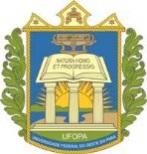 UNIVERSIDADE FEDERAL DO OESTE DO PARÁPRÓ-REITORIA DA CULTURA, COMUNIDADE E EXTENSÃO DIRETORIA DE EXTENSÃOTERMO DE COMPROMISSO DO BOLSISTAEu, XXXXXXX, estudante do curso de XXXXXXXX, do Instituto ou Campus XXXXXXXXXX, na Universidade Federal do Oeste do Pará – Ufopa, matrícula nº XXXXXXXXX portador do RG nº XXXXXX e CPF nº XXXXXX, fui selecionado (a) como BOLSISTA DO PROGRAMA INSTITUCIONAL DE BOLSAS DE EXTENSÃO, Edital Procce nº 002/2021 – Programa Extensão na Comunidade (PEC), para o desenvolvimento do Plano de trabalho XXXXXXXXXXXXXXXXXXXXXXXXX, no Projeto XXXXXXXXXXXXXXXXXXXXXXXXX, orientado pelo(a) Professor(a) XXXXXXXXXXXXXXXX.COMPROMETO-ME a:Estar regularmente matriculado em curso de graduação da Universidade Federal do Oeste do Pará – Ufopa durante toda a vigência do Plano de trabalho;Não possuir, no período de vigência da bolsa, vínculo empregatício ou bolsa de fomento proveniente de órgãos públicos ou estágio remunerado interno e/ou externo, exceto bolsa do Programa Nacional de Assistência Estudantil e Bolsa Permanência/Mec, geridas pela Pró-Reitoria de Gestão Estudantil, respeitando o teto e os critérios para acumulação de auxílios definido pela Portaria nº 186 GR/Ufopa, de 25 de abril de 2019, bem como demais exigências do Decreto 7.234, de 19 de julho de 2010;Ser assíduo, pontual e agir de forma respeitosa e ética nas atividades do plano de trabalho e nos procedimentos administrativos e cumprir todos os compromissos previstos no edital;Cumprir 20 (vinte) horas semanais na execução do plano de trabalho e executar adequadamente as atividades previstas;Apresentar relatório final, aprovado pelo(a) orientador(a), contendo as atividades desenvolvidas, conforme modelo e prazos estabelecidos pela Procce;Participar da Jornada Acadêmica ou de outros eventos científicos promovidos pela Ufopa para fins de apresentação dos resultados alcançados na execução do seu plano de trabalho;Fazer referência à condição de bolsista nas publicações e trabalhos apresentados;No caso de desistência da bolsa, apresentar ao orientador e à Procce o termo de desistência e o relatório das atividades realizadas;Devolver à Ufopa as bolsas recebidas indevidamente, por emissão de Guia de Recolhimento da União (GRU);Entregar ao docente orientador até o 5º dia útil do mês subsequente às atividades registradas a folha de frequência mensal, para devida assinatura do(a) docente e arquivo. Para casos de penalidades, além dos impedimentos, cancelamentos e suspensão previstos no edital, os bolsistas devem observar a Seção de Regime Disciplinar para o Corpo Discente previsto na Resolução nº 177/2017-Consepe/Ufopa e Resolução Consun nº 55/2014/Ufopa.Declaro, sob as penas da lei (crime de falsidade ideológica), a inteira responsabilidade pelas informações contidas neste instrumento.O presente TERMO DE COMPROMISSO tem vigência no período de 01/12/2021 a 30/11/2022.Santarém, _____ de _____________ de ____.________________________________________Bolsista________________________________Orientador(a) do Plano de trabalho